Akceptace objednávky (datum + razítko + podpis dodavatele):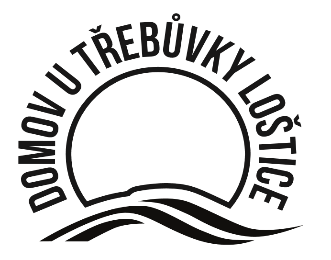 Domov u Třebůvky Loštice, příspěvková organizace
789 83 Loštice, Hradská 113/5  e-mail: domov@utrebuvky.cz
IČ 75004020  DIČ CZ75004020 číslo účtu: 1906985349/0800  KS Ostrava: Pr 800Domov u Třebůvky Loštice, příspěvková organizace
789 83 Loštice, Hradská 113/5  e-mail: domov@utrebuvky.cz
IČ 75004020  DIČ CZ75004020 číslo účtu: 1906985349/0800  KS Ostrava: Pr 800Domov u Třebůvky Loštice, příspěvková organizace
789 83 Loštice, Hradská 113/5  e-mail: domov@utrebuvky.cz
IČ 75004020  DIČ CZ75004020 číslo účtu: 1906985349/0800  KS Ostrava: Pr 800Domov u Třebůvky Loštice, příspěvková organizace
789 83 Loštice, Hradská 113/5  e-mail: domov@utrebuvky.cz
IČ 75004020  DIČ CZ75004020 číslo účtu: 1906985349/0800  KS Ostrava: Pr 800Domov u Třebůvky Loštice, příspěvková organizace
789 83 Loštice, Hradská 113/5  e-mail: domov@utrebuvky.cz
IČ 75004020  DIČ CZ75004020 číslo účtu: 1906985349/0800  KS Ostrava: Pr 800ZÁVAZNá OBJEDNÁVKaZÁVAZNá OBJEDNÁVKaZÁVAZNá OBJEDNÁVKaZÁVAZNá OBJEDNÁVKaZÁVAZNá OBJEDNÁVKačíslo objednávky:číslo objednávky:číslo objednávky:2018/722018/722018/72místo a termím dodání:místo a termím dodání:místo a termím dodání:DuT Loštice, 2018/listopadDuT Loštice, 2018/listopadDuT Loštice, 2018/listopaddatum vystavení
19.11.2018datum vystavení
19.11.2018vyřizujeR. Rabenseiferovátelefon583 445 120telefon583 445 120interní označení569/R/2018příjemce objednávky (dodavatel): APOS BRNO s.r.o.Kotlanova 2507/3628 00 Brno - LíšeňIČ 46980709popis objednávky:Na základě cenové nabídky č. VNA1812 ze dne  11.01.2018 u Vás objednáváme realizaci zakázky (dodání a instalace zažehlovacího lisu GOLDSEAL PLUS včetně všech komponentů) v sídle organizace.popis objednávky:Na základě cenové nabídky č. VNA1812 ze dne  11.01.2018 u Vás objednáváme realizaci zakázky (dodání a instalace zažehlovacího lisu GOLDSEAL PLUS včetně všech komponentů) v sídle organizace.popis objednávky:Na základě cenové nabídky č. VNA1812 ze dne  11.01.2018 u Vás objednáváme realizaci zakázky (dodání a instalace zažehlovacího lisu GOLDSEAL PLUS včetně všech komponentů) v sídle organizace.celková a konečná splatná částka v Kč:63.209,00 Kč s DPH63.209,00 Kč s DPHmísto dodání objednávky a identifikace odběratele: Domov u Třebůvky Loštice, příspěvková organizace
789 83 Loštice, Hradská 113/5 | IČ 75004020upozornění pro příjemce objednávky: Objednané zboží / objednané služby dodejte na místo dodání objednavatele. Bez uvedení úplné identifikace odběratele včetně čísla objednávky, bude vámi vystavená faktura vrácena k doplnění požadovaných údajů, tím se vystavujete opožděné úhradě faktury.místo dodání objednávky a identifikace odběratele: Domov u Třebůvky Loštice, příspěvková organizace
789 83 Loštice, Hradská 113/5 | IČ 75004020upozornění pro příjemce objednávky: Objednané zboží / objednané služby dodejte na místo dodání objednavatele. Bez uvedení úplné identifikace odběratele včetně čísla objednávky, bude vámi vystavená faktura vrácena k doplnění požadovaných údajů, tím se vystavujete opožděné úhradě faktury.místo dodání objednávky a identifikace odběratele: Domov u Třebůvky Loštice, příspěvková organizace
789 83 Loštice, Hradská 113/5 | IČ 75004020upozornění pro příjemce objednávky: Objednané zboží / objednané služby dodejte na místo dodání objednavatele. Bez uvedení úplné identifikace odběratele včetně čísla objednávky, bude vámi vystavená faktura vrácena k doplnění požadovaných údajů, tím se vystavujete opožděné úhradě faktury.vystavil:Ondřej B. Jurečka, ředitelrazítko a podpissprávce rozpočtu:Renata Rabenseiferovárazítko a podpissprávce rozpočtu:Renata Rabenseiferovárazítko a podpis